He’s Dead – Pre show InformationThis information is to help you decide if He’s Dead is for you. Content notes, including what happens in the show, are further in the document. The Space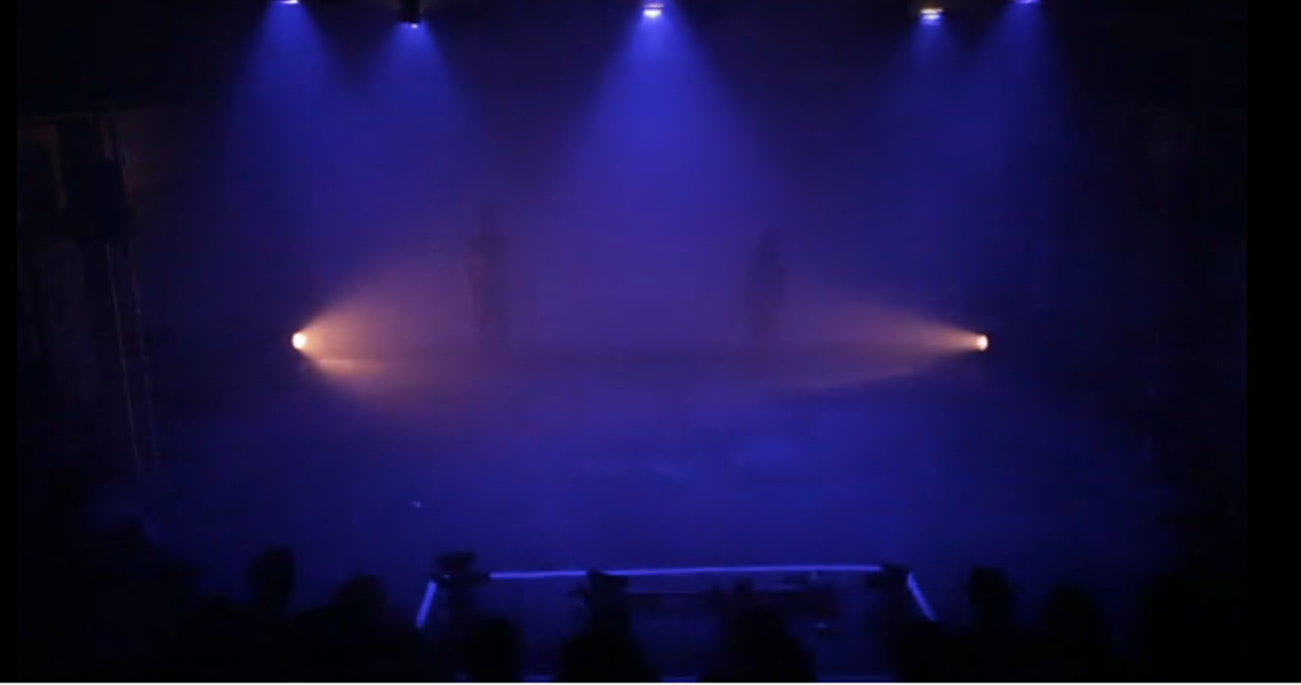 The stage is blank. There will be projection on the back wall of the theatre. The PerformersThe performers are:Eve StaintonBlue MakwanaGareth ChambersMalik Nashad SharpeLighting and SoundHe’s Dead is a dance piece with about eight minutes worth of singing and speaking that’s essential to the showThe rest of the music has lyrics but they are atmospheric not intended to convey meaningThe entire show is very loudThere will bright flashing lights through the whole performanceThere are a few minutes of complete blacknessThere is a lot of haze throughout and smoke in the performanceParticipationThere is no audience participation in the showContent NotesHe’s Dead is a dance show. The show asks if Tupac was depressed. But there’s no answer to this question and the dance is about how we live with not knowing. Fake guns are used in the piece. There is reference to suicide but nothing explicit is shown. Access InformationThe performance is 45 minutes long There is no intervalThe performance space has step-free access via a liftAll performances are Relaxed this means you can move or make noise if you need to and can go in and out of the performance spaceThere will be a sensory adaptive performance on 31 March at 7:30pm. This means the lights and sound will be changed to make it friendly to people with sensory sensitivitiesThere will be a captioned performance on 1 April at 7:30pm. This means the music will be described and the essential words will be shown on a screenLatecomers will be permitted Ear defenders are available for anyone who might find these useful There is an accessible toilet on every floor of the buildingThere is a chill out space outside the performance space that is available anytime the building is open